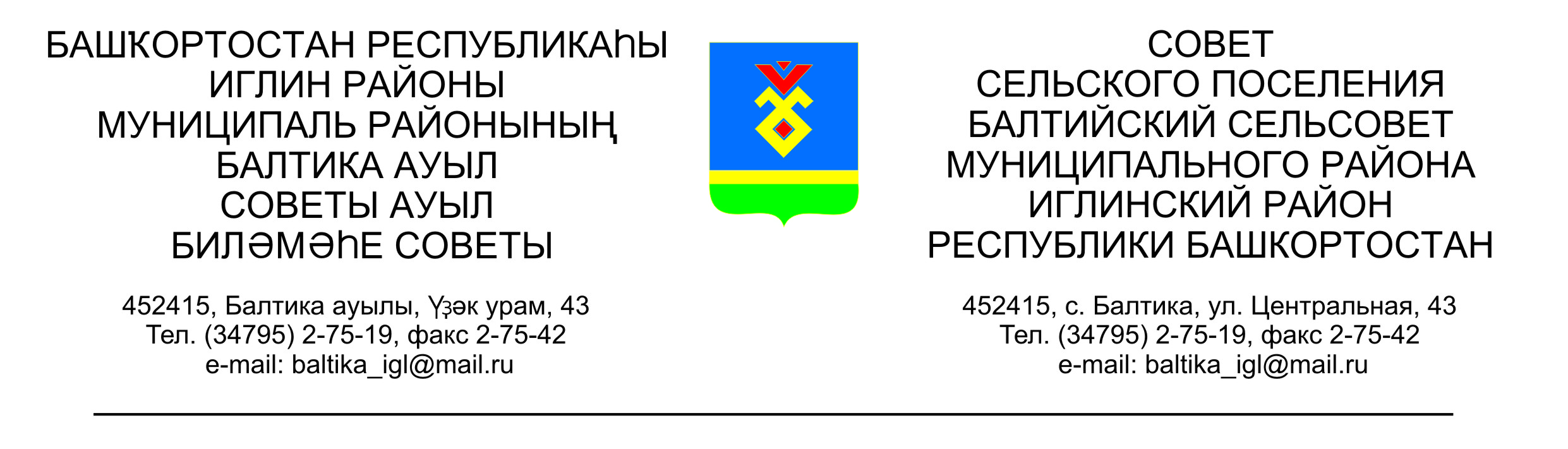                  КАРАР                                                                                  РЕШЕНИЕСовета сельского поселения  Балтийский сельсовет муниципального района Иглинский район  Республики БашкортостанОб утверждении Дополнительного соглашения к Соглашению между органами местного самоуправления муниципального района Иглинский район Республики Башкортостан и сельского поселения Балтийский сельсовет муниципального района Иглинский район Республики Башкортостан о передаче сельскому поселению части полномочий муниципального районаВ соответствии с частью 4 статьи 15 Федерального закона от 06 октября 2003 года № 131 - ФЗ «Об общих принципах организации местного самоуправления в Российской Федерации», руководствуясь Законом Республики Башкортостан от 30.10.2014 № 139-з «О внесении изменений в Закон Республики Башкортостан «О местном самоуправлении в Республике Башкортостан»,  Совет муниципального района Иглинский район решил:1. Утвердить прилагаемое Дополнительное соглашение к Соглашению между органами местного самоуправления муниципального района Иглинский район Республики Башкортостан и сельского поселения Балтийский сельсовет муниципального района Иглинский район Республики Башкортостан о передаче сельскому поселению части полномочий муниципального района.2. Настоящее решение разместить на информационном стенде в здании Администрации сельского поселения Балтийский сельсовет по адресу: РБ, Иглинский район, с.Балтика, ул. Центральная д.43  	3. Контроль за исполнением настоящего решения возложить на Постоянную комиссию Совета по бюджету, налогам, вопросам собственности (председатель – Кочубей С.В.).Глава сельского поселения	В.Н.Карунос«11» февраля 2016 г.№ 67Дополнительное соглашение к Соглашению между органами местного самоуправления муниципального района Иглинский район Республики Башкортостан и сельского поселения Балтийский сельсовет муниципального района Иглинский район Республики Башкортостан о передаче сельскому поселению части полномочий муниципального районаСовет муниципального района Иглинский район Республики Башкортостан, именуемый в дальнейшем Район, в лице председателя Совета муниципального района Иглинский район Республики Башкортостан Мерзабекова Хариса Таймасовича, действующего на основании Устава, с одной стороны, и Совет сельского поселения Балтийский сельсовет муниципального района Иглинский район Республики Башкортостан, именуемый в дальнейшем Поселение, в лице председателя Совета сельского поселения Балтийский сельсовет муниципального района Иглинский район Республики Башкортостан Карунос Венеры Нурихановны , действующего на основании Устава, с другой стороны, заключили настоящее Дополнительное соглашение о нижеследующем:1. Внести в Соглашение от «23»декабря 2015 года № 779 следующие изменения:1.1. Подпункт 1 пункта 1.2. дополнить словами «согласно приложению к настоящему Соглашению».1.2. Подпункт 4 пункта 1.2. изложить в следующей редакции:«4) определение размера вреда, причиняемого тяжеловесными транспортными средствами при движении по автомобильным дорогам местного значения.».1.3. Главу «V. Ответственность Сторон» изложить в следующей редакции:«5.1.Стороны несут ответственность за ненадлежащее исполнение обязанностей, предусмотренных настоящим Соглашением, в соответствии с законодательством.5.2. В случае просрочки перечисления иных межбюджетных трансфертов, Район уплачивает Поселению проценты в размере 1/300 ставки рефинансирования Банка России от не перечисленных в срок сумм.5.3. В случае несвоевременного и (или) неполного исполнения обязательств настоящего Соглашения, Поселение уплачивает Району неустойку в размере 0,1% от ежемесячного объема межбюджетных трансфертов, предусмотренных пунктом 3.2. настоящего Соглашения.».2. Во всем остальном, что не предусмотрено настоящим Дополнительным соглашением, действуют условия Соглашения от «23»декабря 2015 года №779.3. Настоящее Дополнительное соглашение составлено в двух экземплярах, имеющих одинаковую юридическую силу, по одному для каждой из Сторон.Совет сельского поселения Балтийский сельсовет муниципального района Иглинский район Республики БашкортостанСовет муниципального районаИглинский  районРеспублики Башкортостан452415, Иглинский район, с. Балтика,  ул. Центральная д.43ИНН 0224002639             КПП 022401001р/с 40204810400000001659в Отделение - Национальный Банк Республики Башкортостан г. Уфа452410, Иглинский район, с. Иглино, ул. Ленина, 58ИНН 0224009352   КПП 02240100р/с 40204810500000001656в отделении – Национального Банка Республики Башкортостан г. УфаПредседатель Совета сельского поселения Балтийский сельсовет муниципального района Иглинский район Республики Башкортостан____________/ Карунос В.Н.МППредседатель Советамуниципального района Иглинский район Республики Башкортостан____________/ Мерзабеков Х.Т.МППриложение к Дополнительному Соглашению междуорганами местного самоуправлениямуниципального района Иглинский районРеспублики Башкортостан и сельского поселенияБалтийский сельсовет муниципального районаИглинский район Республики Башкортостано передаче сельскому поселению частиполномочий муниципального районаПеречень автомобильных дорог местного значения в границах сельского поселения Балтийский сельсовет муниципального района Иглинский район Республики БашкортостанПриложение к Дополнительному Соглашению междуорганами местного самоуправлениямуниципального района Иглинский районРеспублики Башкортостан и сельского поселенияБалтийский сельсовет муниципального районаИглинский район Республики Башкортостано передаче сельскому поселению частиполномочий муниципального районаПеречень автомобильных дорог местного значения в границах сельского поселения Балтийский сельсовет муниципального района Иглинский район Республики БашкортостанПриложение к Дополнительному Соглашению междуорганами местного самоуправлениямуниципального района Иглинский районРеспублики Башкортостан и сельского поселенияБалтийский сельсовет муниципального районаИглинский район Республики Башкортостано передаче сельскому поселению частиполномочий муниципального районаПеречень автомобильных дорог местного значения в границах сельского поселения Балтийский сельсовет муниципального района Иглинский район Республики БашкортостанПриложение к Дополнительному Соглашению междуорганами местного самоуправлениямуниципального района Иглинский районРеспублики Башкортостан и сельского поселенияБалтийский сельсовет муниципального районаИглинский район Республики Башкортостано передаче сельскому поселению частиполномочий муниципального районаПеречень автомобильных дорог местного значения в границах сельского поселения Балтийский сельсовет муниципального района Иглинский район Республики БашкортостанПриложение к Дополнительному Соглашению междуорганами местного самоуправлениямуниципального района Иглинский районРеспублики Башкортостан и сельского поселенияБалтийский сельсовет муниципального районаИглинский район Республики Башкортостано передаче сельскому поселению частиполномочий муниципального районаПеречень автомобильных дорог местного значения в границах сельского поселения Балтийский сельсовет муниципального района Иглинский район Республики БашкортостанПриложение к Дополнительному Соглашению междуорганами местного самоуправлениямуниципального района Иглинский районРеспублики Башкортостан и сельского поселенияБалтийский сельсовет муниципального районаИглинский район Республики Башкортостано передаче сельскому поселению частиполномочий муниципального районаПеречень автомобильных дорог местного значения в границах сельского поселения Балтийский сельсовет муниципального района Иглинский район Республики БашкортостанПриложение к Дополнительному Соглашению междуорганами местного самоуправлениямуниципального района Иглинский районРеспублики Башкортостан и сельского поселенияБалтийский сельсовет муниципального районаИглинский район Республики Башкортостано передаче сельскому поселению частиполномочий муниципального районаПеречень автомобильных дорог местного значения в границах сельского поселения Балтийский сельсовет муниципального района Иглинский район Республики БашкортостанПриложение к Дополнительному Соглашению междуорганами местного самоуправлениямуниципального района Иглинский районРеспублики Башкортостан и сельского поселенияБалтийский сельсовет муниципального районаИглинский район Республики Башкортостано передаче сельскому поселению частиполномочий муниципального районаПеречень автомобильных дорог местного значения в границах сельского поселения Балтийский сельсовет муниципального района Иглинский район Республики БашкортостанПриложение к Дополнительному Соглашению междуорганами местного самоуправлениямуниципального района Иглинский районРеспублики Башкортостан и сельского поселенияБалтийский сельсовет муниципального районаИглинский район Республики Башкортостано передаче сельскому поселению частиполномочий муниципального районаПеречень автомобильных дорог местного значения в границах сельского поселения Балтийский сельсовет муниципального района Иглинский район Республики Башкортостан№п/пНаселенный пунктНаименование автомобильной дорогиИдентификационный номерЭксплуатационные км.Категория дорогиПротяженность дороги, кмПротяженность дороги, кмПротяженность дороги, км№п/пНаселенный пунктНаименование автомобильной дорогиИдентификационный номерЭксплуатационные км.Категория дорогиВсегоВ том числе В том числе №п/пНаселенный пунктНаименование автомобильной дорогиИдентификационный номерЭксплуатационные км.Категория дорогиВсегос твердым покрытиемиз них с асфальтобетонным1с. Балтикаул. Берлин пер. Овражный ул. Почтовая пер. Почтовый ул. Зеленая ул. Молодежная ул. Тополиная ул. Гилевойул. Надежды ул. Лесная ул. Засимаул. Зайцевой ул. Центральнаяподъезд к с.Балтика80-628-410-ОП-МР-00180-628-410-ОП-МР-00280-628-410-ОП-МР-00380-628-410-ОП-МР-00480-628-410-ОП-МР-00580-628-410-ОП-МР-00680-628-410-ОП-МР-00780-628-410-ОП-МР-00880-628-410-ОП-МР-00980-628-410-ОП-МР-01080-628-410-ОП-МР-01180-628-410-ОП-МР-01280-628-410-ОП-МР-01380-628-410-ОП-МР-0142,01,41,21,21,31,11,50,60,80,80,80,91,31,0vvvvvvvvvvvvvv2,01,41,21,21,31,11,50,60,80,80,80,91,31,02,00,71,01,21,31,10,91,00,30,41,10,91,01,02д. Субакаевоул. Родниковая ул. Лесная ул. Солнечная ул. Молодежная ул. Дачная 80-628-410-ОП-МР-01580-628-410-ОП-МР-01680-628-410-ОП-МР-01780-628-410-ОП-МР-01880-628-410-ОП-МР-0192,90,71,51,21,3vvvvv2,90,71,51,21,31,41,43д. Загорскоеул. Озерная ул. Садовая ул. Дачная ул. Луговаяподъезд к д.Загорское80-628-410-ОП-МР-02080-628-410-ОП-МР-02180-628-410-ОП-МР-02280-628-410-ОП-МР-02380-628-410-ОП-МР-0241,22,52,52,41,9vvvv1,22,52,52,41,90,7110,41,90,711,94д. Буденновскийул. Садовая ул. Озерная ул. Дружбы ул. Мира ул. Тихая80-628-410-ОП-МР-02580-628-410-ОП-МР-02680-628-410-ОП-МР-027 80-628-410-ОП-МР-028 80-628-410-ОП-МР-0291,81,7110,5vvvvv1,81,7110,51,00,5    0,55д. Ленинскоеул. Парковая ул. Садовая ул. Озерная ул. Луговая ул. Ягодная ул. БлюхераПодъезд к д.Ленинское80-628-410-ОП-МР-03080-628-410-ОП-МР-03180-628-410-ОП-МР-03280-628-410-ОП-МР-033 80-628-410-ОП-МР-034 80-628-410-ОП-МР-035 80-628-410-ОП-МР-0362,01,21,31,80,51,61,354vvvvvv2,01,21,31,80,51,61,3541,81,20,20,81,3540,90,91,354ИТОГО (протяженность дорог по сельсовету):ИТОГО (протяженность дорог по сельсовету):ИТОГО (протяженность дорог по сельсовету):49,45449,45449,454